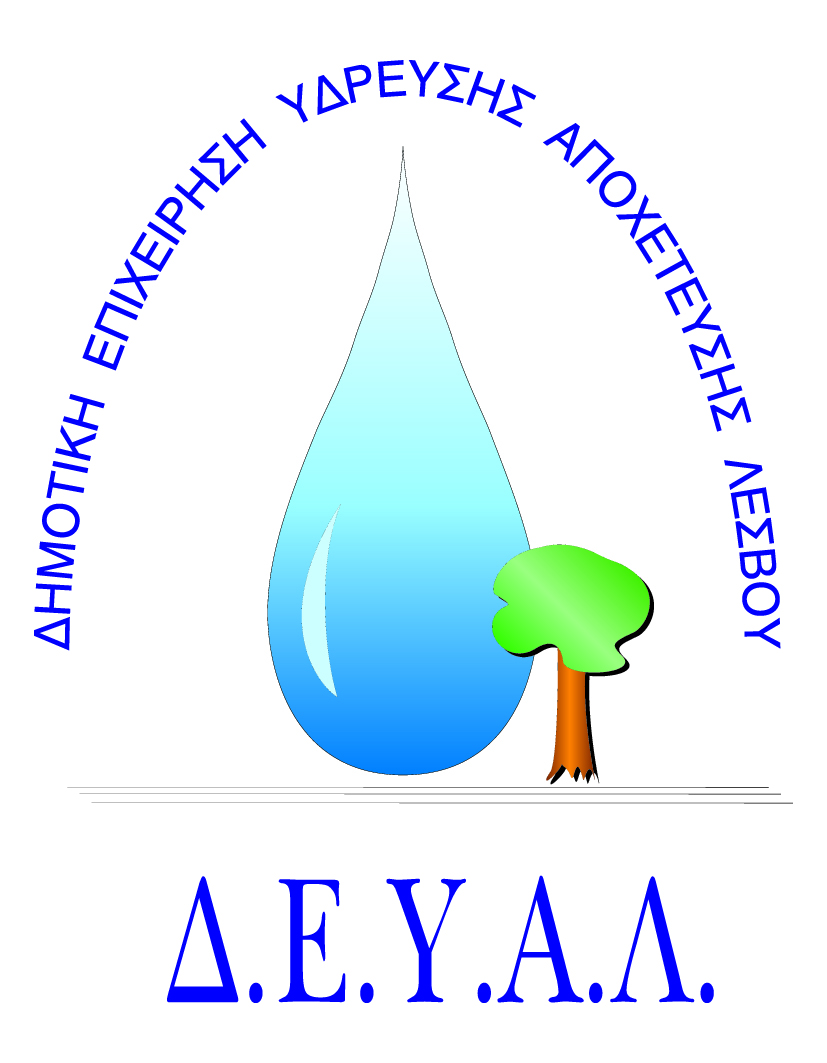  ΔΙΑΔΗΜΟΤΙΚΗ ΕΠΙΧΕΙΡΗΣΗ					ΥΔΡΕΥΣΗΣ ΑΠΟΧΕΤΕΥΣΗΣ				ΛΕΣΒΟΥ        ΤΕΧΝΙΚΗ ΥΠΗΡΕΣΙΑΤαχ. Δ/νση	: Ελ. Βενιζέλου 13-17Ταχ. Κωδ.	: 81100 ΜυτιλήνηΠληροφορίες:  : Ευστράτιος ΓιαννούληςΤηλέφωνο	: 2251024444Fax		: 2251040121Ε-mail		: protokolo@deyamyt.grΠΡΟΣ:	ΜΜΕΔΕΛΤΙΟ ΤΥΠΟΥΣας γνωστοποιούμε ότι στα πλαίσια του έργου κατασκευής "Αντικατάσταση Τμημάτων δικτύων ύδρευσης πόλης Μυτιλήνης" στην διασταύρωση των οδών Στρατή Ελευθεριάδη και Ευαγγελιστρίας δεν θα υπάρχει η δυνατότητα διέλευσης λεωφορείων και θα παραμείνει κλειστή για δύο ημέρες από την Πέμπτη 25 Μάϊου έως και την Παρασκευή 26 Μάϊου. Το τμήμα της οδού θα παραμένει προσπελάσιμο μόνο από την οδό Ευαγγελιστρίας προς Ταξιάρχες και της  οδού Στρατή Ελευθεριάδη στο ύψος παιδικού σταθμού «Μητέρα» προς το Νεκροταφείο Βαρειάς και την οδό Ευαγγελιστρίας για τα αυτοκίνητα.  Το τμήμα της οδού θα είναι πάντα προσπελάσιμο για τη διέλευση των πεζών. .      Από την ΔΕΥΑΛ.